О внесении изменений в решение Северо-Енисейского районного Совета депутатов «О бюджете Северо-Енисейского района на 2023 год и плановый период 2024 - 2025 годов» Статья 1. 1. Внести в решение Северо-Енисейского районного Совета депутатов от 06.12.2022 № 505-30 «О бюджете Северо-Енисейского района на 2023 год и плановый период 2024 - 2025 годов» (в редакции решений от 19.12.2022 № 530-30, от 12.01.2023 № 550-31, от 14.02.2023 № 565-32, от 03.03.2023 № 570-33, от 14.04.2023 № 585-34, от 12.05.2023 № 605-36, от 28.06.2023 № 620-37, от 06.07.2023 № 625-37, от 20.07.2023 № 630-37, от 18.08.2023 № 645-38, от 31.08.2023 № 655-38, от 21.09.2023 № 662-38, от 10.11.2023 № 700-39, от 23.11.2023 № 709-39) (далее - решение) следующие изменения:1) в статье 1 решения:в пункте 1:в подпункте 1) цифры «4 079 869,5» заменить цифрами «4 075 910,7»;в подпункте 2) цифры «3 755 479,7» заменить цифрами «3 687 962,0»;в подпункте 3) цифры «324 389,8» заменить цифрами «387 948,7»;в подпункте 4) цифры «324 389,8» заменить цифрами «387 948,7»;2) в статье 12 решения:в пункте 1:в абзаце первом цифры «536 898,3» заменить цифрами «533 864,4»;в подпункте 1) цифры «481 477,0» заменить цифрами «484 154,2»;в подпункте 2) цифры «14 399,5» заменить цифрами «12 349,8»;в подпункте 3) цифры «41 021,8» заменить цифрами «37 360,4»;3) в пункте 1 статьи 14 решения цифры «184 713,5» заменить цифрами «145 774,6», цифры «57 582,1» заменить цифрами «57 505,3»;4) в пункте 1 статьи 15 решения цифры «108 700,3» заменить цифрами «96 159,2»5) в пункте 1 статьи 16 решения цифры «757 984,5» заменить цифрами «694 538,5»;6) в статье 17 решения:в пункте 1 цифры «781 641,2» заменить цифрами «784 878,9»;в пункте 2 цифры «101 369,8» заменить цифрами «99 201,4»;7) в пункте 1 статьи 18 решения цифры «4 293,5» заменить цифрами «3 922,5»;8) в пункте 1 статьи 19 цифры «855 686,5» заменить цифрами «853 465,8»;9) в пункте 1 в статьи 20 решения:в подпункте 1) цифры «3 458,0» заменить цифрами «4 093,8»;в подпункте 3) цифры «9 801,0» заменить цифрами «8 965,7»;10) в пункте 1 статьи 211 решения:в подпункте 4) цифры «1 211,1» заменить цифрами «1 393,7»;в подпункте 5) цифры «4 136,7» заменить цифрами «2 584,5»;11) в пункте 1 статьи 251 решения цифры «888,1» заменить цифрами «887,7»;12) в статье 27 решения:в пункте 1:в абзаце первом цифры «2 199,9» заменить цифрами «2 251,2»;в абзаце втором подпункта «421,6» заменить цифрами «437,1»;в абзаце втором подпункта б) подпункта 1) цифры «1 320,8» заменить цифрами «1 356,6»;13) в пункте 1 статьи 33 решения цифры «13 744,0» заменить цифрами «12 683,7»;14) в пункте 1 статьи 341 решения цифры «12 440,1» заменить цифрами «15 615,1»;15) приложения 1, 2, 3, 4, 5, 6, 7, 9, 10, 11, 12, 13, 14, 15, 20, 25 к решению изложить в новой редакции согласно приложениям 1, 2, 3, 4, 5, 6, 7, 8, 9, 10, 11, 12, 13, 14, 15. 16 к настоящему решению.Статья 2.1. Настоящее решение вступает в силу в день, следующий за днем его официального опубликования в газете «Северо-Енисейский вестник».Пояснительная запискак решению Северо-Енисейского районного Совета депутатов«О внесении изменений в решение Северо-Енисейского районного Совета депутатов «О бюджете Северо-Енисейского района на 2023 год и плановый период 2024-2025 годов»(проект внесен в соответствии со статьей 66 Устава Северо-Енисейского района по инициативе Главы Северо-Енисейского района)Настоящий проект решения Северо-Енисейского районного Совета депутатов «О внесении изменений в решение Северо-Енисейского районного Совета депутатов «О бюджете Северо-Енисейского района на 2023 год и плановый период 2024-2025 годов» разработан в целях реализации на территории Северо-Енисейского района полномочий администрации Северо-Енисейского района по исполнению бюджета Северо-Енисейского района, основания, для которых предусмотрены в статьях 14-15 Федерального закона от 06.10.2003 № 131-ФЗ «Об общих принципах местного самоуправления в Российской Федерации», статье 34 Устава Северо-Енисейского района.Внесение изменений в решение Северо-Енисейского районного Совета депутатов от 06 декабря 2022 года № 505-30 «О бюджете Северо-Енисейского района на 2023 год и плановый период 2024-2025 годов» обусловлено необходимостью корректировки доходной и расходной части бюджета Северо-Енисейского района. Настоящий проект решения предусматривает изменение параметров бюджета Северо-Енисейского района:доходы бюджета района в 2023 году уменьшились на сумму 3 958,8 тыс. рублей и составили 4 075 910,7 тыс. рублей, на 2024 год не изменились и составили 3 111 586,2 тыс. рублей, на 2025 год не изменились и составили 3 213 907,4 тыс. рублей; расходы бюджета района уменьшились на 2023 год на сумму 67 517,7 тыс. рублей и составили 3 687 962,0 тыс. рублей; на 2024 год не изменились и составили 2 946 144,1 тыс. рублей; на 2025 год не изменились и составили 2 941 954,0 тыс. рублей.профицит бюджета района на 2023 год составил 387 948,7 тыс. рублей;на 2024 год составил 165 442,1 тыс. рублей;на 2025 год составил 271 953,4 тыс. рублей.Для рассмотрения на очередной сессии Северо-Енисейского районного Совета депутатов предлагается внести следующие изменения в бюджет Северо-Енисейского района на 2023-2025 годов.Доходы бюджетаВ целом плановые назначения доходной части бюджета района в 2023 году уменьшены на сумму 3 958,8 тыс. рублей, в том числе:		1. По налоговым и неналоговым доходам сумма плановых назначений уменьшилась на 924,9 тыс. рублей, а именно:1) по налогу, взимаемому с налогоплательщиков, выбравших в качестве объектов налогообложения доходы, уменьшенные на величину расходов плановые назначения уменьшены на 267,5 тыс. рублей в связи с изменением ожидаемой оценки фактического исполнения;2) по налогу, взимаемому в связи с применением патентной системы налогообложения плановые назначения уменьшены на 558,0 тыс. рублей в связи с изменением ожидаемой оценки фактического исполнения;3) по налогу на имущество физических лиц плановые назначения уменьшены на 13,0 тыс. рублей в связи с изменением ожидаемой оценки фактического исполнения;4) по государственной пошлине по делам, рассматриваемым в судах общей юрисдикции плановые назначения уменьшены на 14,0 тыс. рублей в связи с изменением ожидаемой оценки фактического исполнения;		5) по доходам от использования имущества находящегося в муниципальной собственности муниципальных районов плановые назначения уменьшены на 295,0 тыс. рублей, в том числе:	по прочим поступлениям от использования имущества, находящегося в собственности муниципальных районов (социальный и коммерческий найм) плановые назначения уменьшены на сумму 295,0 тыс. рублей в связи с низкой собираемостью платы по социальному и коммерческому найму у граждан, а также в связи с возмещением оплаты за коммерческий найм жилья семьям мобилизованных СВО.6) по штрафам, санкциям, возмещению ущерба в связи с изменением ожидаемой оценки фактического исполнения плановые назначения увеличены на 222,6 тыс. рублей;2. На основании уведомлений об изменении бюджетных ассигнований и сверки, поступивших из Министерства финансов Красноярского края по безвозмездным поступлениям от других бюджетов бюджетной системы Российской Федерации плановые назначения уменьшены в 2023 году на 3 033,9 тыс. рублей. 	В плановом периоде изменения не вносились.		Расходы бюджета На основании уведомлений об изменении бюджетных ассигнований, поступивших из Министерства финансов Красноярского края в целом бюджетные ассигнования за счет средств бюджета Красноярского края уменьшены на 2023 год на сумму 3 033,9 тыс. рублей, из них:уменьшены бюджетные ассигнования на общую сумму 5 450,9 тыс. рублей, в том числе по: субсидии бюджетам муниципальных образований на софинансирование организации и обеспечения обучающихся по образовательным программам начального общего образования в муниципальных образовательных организациях бесплатным горячим питанием, предусматривающим наличие горячего блюда, не считая горячего напитка, в рамках подпрограммы «Развитие дошкольного, общего и дополнительного образования» государственной программы Красноярского края «Развитие образования» на сумму 2 049,7 тыс. рублей,иному межбюджетному трансферту бюджетам муниципальных образований на финансовое обеспечение (возмещение) расходов, связанных с предоставлением мер социальной поддержки в сфере дошкольного и общего образования детям из семей лиц, принимающих участие в специальной военной операции, по министерству образования Красноярского края в рамках непрограммных расходов отдельных органов исполнительной власти на сумму 401,2 тыс. рублей,иному межбюджетному трансферту бюджетам муниципальных образований на создание (реконструкцию) и капитальный ремонт культурно-досуговых учреждений в сельской местности в рамках подпрограммы «Обеспечение реализации государственной программы и прочие мероприятия» государственной программы Красноярского края «Развитие культуры и туризма» на сумму 3 260,2 тыс. рублей.увеличены бюджетные ассигнования на общую сумму 2 677,2 тыс. рублей, в том числе по: субвенции бюджетам муниципальных образований на обеспечение государственных гарантий реализации прав на получение общедоступного и бесплатного начального общего, основного общего, среднего общего образования в муниципальных общеобразовательных организациях, находящихся на территории края, обеспечение дополнительного образования детей в муниципальных общеобразовательных организациях, находящихся на территории края, в части обеспечения деятельности административно-хозяйственного, учебно-вспомогательного персонала и иных категорий работников образовательных организаций, участвующих в реализации общеобразовательных программ в соответствии с федеральными государственными образовательными стандартами, в рамках подпрограммы «Развитие дошкольного, общего и дополнительного образования» государственной программы Красноярского края «Развитие образования» на сумму 3,8 тыс. рублей,субвенции бюджетам муниципальных образований на обеспечение государственных гарантий реализации прав на получение общедоступного и бесплатного начального общего, основного общего, среднего общего образования в муниципальных общеобразовательных организациях, находящихся на территории края, обеспечение дополнительного образования детей в муниципальных общеобразовательных организациях, находящихся на территории края, за исключением обеспечения деятельности административно-хозяйственного, учебно-вспомогательного персонала и иных категорий работников образовательных организаций, участвующих в реализации общеобразовательных программ в соответствии с федеральными государственными образовательными стандартами, в рамках подпрограммы «Развитие дошкольного, общего и дополнительного образования» государственной программы Красноярского края «Развитие образования» на сумму 549,6 тыс. рублей,субвенции бюджетам муниципальных образований на обеспечение государственных гарантий реализации прав на получение общедоступного и бесплатного дошкольного образования в муниципальных дошкольных образовательных организациях, находящихся на территории края, общедоступного и бесплатного дошкольного образования в муниципальных общеобразовательных организациях, находящихся на территории края, за исключением обеспечения деятельности административно-хозяйственного, учебно-вспомогательного персонала и иных категорий работников образовательных организаций, участвующих в реализации общеобразовательных программ в соответствии с федеральными государственными образовательными стандартами, в рамках подпрограммы «Развитие дошкольного, общего и дополнительного образования» государственной программы Красноярского края «Развитие образования» на сумму 2 123,8 тыс. рублей.За счет собственных средств расходная часть бюджета Северо-Енисейского района в целом на 2023 год исходя из фактической потребности уменьшена на сумму 64 483,8 тыс. рублей. Уменьшены бюджетные ассигнования по муниципальной программе «Реформирование и модернизация жилищно-коммунального хозяйства и повышение энергетической эффективности» на сумму 286,2 тыс. рублей, в том числе:Уменьшены бюджетные ассигнования по: субсидии на возмещение фактически понесенных затрат по организации в границах района теплоснабжения населения в части хранения нефти, находящейся в муниципальной собственности Северо-Енисейского района на сумму 1 942,0 тыс. рублей,субсидии на финансовое обеспечение затрат, связанных с организацией в границах района теплоснабжения населения в части затрат по приобретению (закупу) котельно-печного топлива на сумму 107,2 тыс. рублей,субсидии на возмещение фактически понесенных затрат по организации водоснабжения населения в части доставки воды автомобильным транспортом от центральной водокачки к водоразборным колонкам и на содержание водоразборных колонок в гп Северо-Енисейский на сумму 1 195,6 тыс. рублей.Увеличены бюджетные ассигнования по:субсидии на возмещение фактически понесенных затрат, связанных с организацией в границах района теплоснабжения населения теплоснабжающим и энергосбытовым организациям, осуществляющим производство и (или) реализацию тепловой и электрической энергии, не включенных в тарифы на коммунальные услуги вследствие ограничения их роста, в части доставки товарной нефти от ее места хранения в Северо-Енисейском районе (Красноярский край, Северо-Енисейский район, Олимпиадинский ГОК, Склад нефти) до котельных гп Северо-Енисейского протяженностью 71 километр на сумму 2 958,6 тыс. рублей.Уменьшены бюджетные ассигнования по муниципальной программе «Защита населения и территории Северо-Енисейского района от чрезвычайных ситуаций природного и техногенного характера и обеспечение профилактики нарушений» на сумму 1 552,2 тыс. рублей, в том числе по:гранту в форме субсидии на финансовое обеспечение затрат по предоставлению специализированной техники (колесного трактора с телегой) для сбора и транспортировки мусора к месту его накопления, загруженного гражданами, организациями, индивидуальными предпринимателями на сумму 1 552,2 тыс. рублей.Уменьшены бюджетные ассигнования по муниципальной программе «Развитие культуры» на общую сумму 12 328,2 тыс. рублей, в том числе по мероприятиям программы: расходы на получение технических условий для технологического присоединения к сетям электроснабжения для подготовки проектной документации на строительство объектов муниципальной собственности Северо-Енисейского района на сумму 11 965,9 тыс. рублей,софинансирование иного межбюджетного трансферта бюджетам муниципальных образований на создание (реконструкцию) и капитальный ремонт культурно-досуговых учреждений в сельской местности в рамках подпрограммы «Обеспечение реализации государственной программы и прочие мероприятия» государственной программы Красноярского края «Развитие культуры и туризма» на сумму 362,3 тыс. рублей.Уменьшены бюджетные ассигнования по муниципальной программе «Развитие транспортной системы Северо-Енисейского района» на сумму 1 841,6 тыс. рублей, в том числе по:субсидии на возмещение недополученных доходов, связанных с оказанием населению района транспортных услуг и организации транспортного обслуживания населения в границах района, возникающих у перевозчиков при прохождении муниципальных маршрутов регулярных перевозок пассажиров по регулируемым тарифам автомобильным транспортом общего пользования на сумму 1 841,6 тыс. рублей.Уменьшены бюджетные ассигнования по муниципальной программе «Развитие местного самоуправления» на сумму 835,3 тыс. рублей, в том числе:субсидии на обеспечение жизнедеятельности населения Северо-Енисейского района в части создания условий для обеспечения жителей населенных пунктов района услугами общественного питания, торговли, в том числе по содержанию муниципального имущества в 2023 году на сумму 835,3 тыс. рублей.Уменьшены бюджетные ассигнования по муниципальной программе «Создание условий для обеспечения доступным и комфортным жильем граждан Северо-Енисейского района» на общую сумму 47 857,7 тыс. рублей, в том числе по мероприятиям программы:строительство коммунальной и транспортной инфраструктуры объекта «Микрорайон «Сосновый бор», гп Северо-Енисейский на сумму 38 939,0 тыс. рублей,капитальный ремонт 2 квартирного дома, ул. Энергетиков, 1, кв.2, п. Енашимо на сумму 6 328,1 тыс. рублей,капитальный ремонт 3 квартирного дома, ул. Центральная, 24, кв. 1, п. Вельмо на сумму 2 590,6 тыс. рублей.Увеличены бюджетные ассигнования по муниципальной программе «Управление муниципальным имуществом» на общую сумму 635,8 тыс. рублей, в том числе по:субсидии на возмещение фактически понесенных затрат, связанных с обеспечением жизнедеятельности населения Северо-Енисейского района в части предоставления дополнительных гарантий семьям граждан Российской Федерации, призванных на военную службу по мобилизации в Вооруженные Силы Российской Федерации с территории Северо-Енисейского района или проходящих военную службу по контракту, либо заключивших контракт о добровольном содействии в выполнении задач, возложенных на Вооруженные Силы Российской Федерации, а также заключивших контракт и направляемых для участия в специальной военной операции в составе воинских частей Федеральной службы войск национальной гвардии Российской Федерации на сумму 635,8 тыс. рублей.Уменьшены бюджетные ассигнования по муниципальной программе «Благоустройство территории» на общую сумму 93,0 тыс. рублей, в том числе: Уменьшены бюджетные ассигнования по: субсидии на возмещение фактически понесенных затрат, связанных с организацией благоустройства территории населенных пунктов Северо-Енисейского района в части освещения улиц населенных пунктов Северо-Енисейского района на сумму 205,5 тыс. рублей;Увеличены бюджетные ассигнования по:субсидии на возмещение фактически понесенных затрат, связанных с организацией благоустройства территории населенных пунктов Северо-Енисейского района в части освещения улиц населенных пунктов Северо-Енисейского района на сумму 21,7 тыс. рублей,субсидии на возмещение фактически понесенных затрат, связанных с организацией ритуальных услуг в районе в части оказания услуг по доставке трупов с мест обнаружения в морг гп Северо-Енисейский на сумму 90,8 тыс. рублей.Уменьшены непрограммные расходы на общую сумму 325,4 тыс. рублей по фактически сложившейся потребности, в том числе по расходам на:функционирование представительного органа муниципального образования на сумму 325,4 тыс. рублей. И. о. руководителя Финансовогоуправления администрацииСеверо-Енисейского района						 Т.А. Новоселова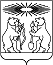 РОССИЙСКАЯ ФЕДЕРАЦИЯСеверо-Енисейский районный Совет депутатовКрасноярский крайСеверо-Енисейский районРЕШЕНИЕРОССИЙСКАЯ ФЕДЕРАЦИЯСеверо-Енисейский районный Совет депутатовКрасноярский крайСеверо-Енисейский районРЕШЕНИЕ26.12.2023№ 734-40гп Северо-Енисейскийгп Северо-ЕнисейскийЗаместитель председателяСеверо-Енисейскогорайонного Совета депутатов_______________Л. В. Мельникова«26» декабря 2023 г.Временно исполняющий полномочия Главы Северо-Енисейского района, заместитель главы района по социальным вопросам _____________ Е. А. Михалева«26» декабря 2023 г.